П О С Т А Н О В Л Е Н И Е «19» марта 2020 г.                                                                           № 12О внесении изменений в Постановление главы сельского поселения Новотатышлинский сельсовет муниципального района Татышлинский район Республики Башкортостан  от 19.12. 2018 г.  № 15 «О порядке администрирования доходов бюджета сельского поселения Новотатышлинский сельсовет муниципального района Татышлинский район Республики Башкортостан»В соответствии с положениями  Бюджетного Кодекса Российской Федерации от 31.07.1998 г. № 145-ФЗ (ред. от 02.11.13 г.), руководствуясь приказом Министерства финансов Российской Федерации  от 08.06.2018 г. № 132н «Об утверждении указаний о порядке применения бюджетной классификации Российской Федерации»				ПОСТАНОВЛЯЮ:Внести изменения в приложение № 1  к постановлению главы  сельского поселения Новотатышлинский  сельсовет  муниципального района Татышлинский район Республики Башкортостан от  19.12.2018 г.  № 15 «О порядке администрирования доходов бюджета сельского поселения Новотатышлинский сельсовет муниципального района Татышлинский район Республики Башкортостан» согласно  приложения № 1 к настоящему Постановлению.  Глава сельского поселенияНовотатышлинский сельсовет:		                 Рахимьянов Н.В.Приложение № 1 к постановлению главы   сельского поселения Новотатышлинский  сельсовет  муниципального района  Татышлинский район Республики Башкортостан					 от «19» марта 2020 г.  №12Дополнить  порядок администрирования доходов бюджета сельского поселения Новотатышлинский  сельсовет муниципального района Татышлинский район   следующим кодом бюджетной классификации:Башкортостан Республикаһы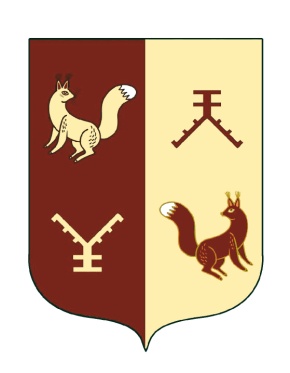 Тәтешле районымуниципаль районыныңЯны Тәтешле ауыл Советыауыл биләмəһе хакимиəтеАдминистрация сельского поселения Новотатышлинский сельсовет муниципального района  Татышлинский район Республики  Башкортостан452838,Башкортостан  Республикаһы, Тəтешле районы, Яны Тәтешле  а., Мэктэб урамы,25тел.факс 8(34778)3-21-34novotatishl@ufamts.ru452838, Республика Башкортостан, Татышлинский район, с.Новые Татышлы,ул. Школьная, д.25тел.факс 8(34778)3-22-36novotatishl@ufamts.ruКод бюджетной классификацииНаименование дохода, источника финансирования дефицита бюджетаНаименование отдела791 2022557610 0000 150Субсидии бюджетам сельских поселений на обеспечение комплексного развития сельских территорийБухгалтерия